Circulating Items Inventory - Hungary2182 set of “Budapest” photo	No slides2183 Magyarorszag photo	No slides set4763 Hungary, Budapest 1969 IIYes	19694765 Hungary, Buapest 1969 I	Yes	19694786 Barokk	NoSzoborgyuitemeny: Szepmuveszeti Muzeum, Budapest4328 Fall of the Red Star	Yes Szablya, Helen & Peggy King AndersonBoyds Mills Press	19964653 Talent for Entertaining	Yes	Hungarian National Toursit Office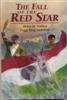 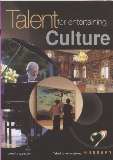 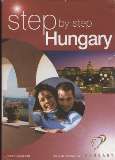 4654 Step by Step Hungary	Yes	Hungarian National Tourist Office4655 Budapest Guide	Yes	Tourism Office of Budapest20064658 A Dozen Reasons to Visit HungaryYes	HungarianNational Tourist Office4659 A Doezen Reasons to Visit Budapest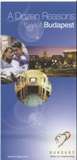 Yes	HungarianNational Tourist Office1018 Delta	Yes Mundruczo, Kornel	ICA Films	2008	92 min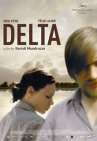 4909 The Witness	Yes Bacso, Peter	Lajos Gyulyas and Otto Fold1969	103 min.4918 Dallas Pashamende	Yes Pejo, Robert	Best Hollywood Kft. 2004	93 min.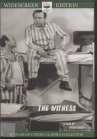 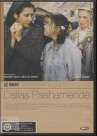 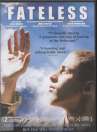 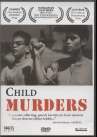 4923 Fateless	Yes Koltai, Lajos	Thinkfilm	2005	140 min.4924 Child Murders	Yes Szabo, Ildiko	Studio Alapitvany	1993	78 min.4928 Moszkva Ter	Yes Buli Csajok Verda	Hunnia Filmstudio	2001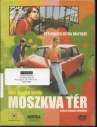 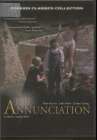 4975 The Annunciation	Yes Jeles, Andras	Mafilm	1984	101 min.4976 The Red and The White	Yes Jancso, Miklos	Mafilm andMosfilm1968	92 min.4977 Father - Diary of One Week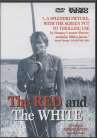 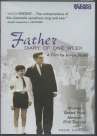 Yes Szabo, Istvan	Hungarofilm	1966	85 min.4978 Adoption	Yes Meszaros, Marta	Hungarofilm	1975	89 min.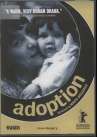 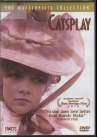 4979 Catsplay	Yes Makk, Karoly	Facets Video	1974	98 min.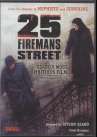 4552 Map of Budapest	No4656 Budapest and SurroundingsYes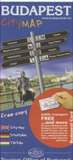 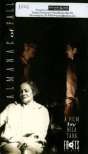 1023 Beggar Student, The	Yes Milocker	Seregi, Laszlo	1988	90 min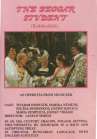 1029 Daniel Takes a Train	No	Directed by Pal Sandor1036 Roncs Film	No	Directed by György Szomjas1983	87 min1992	90 min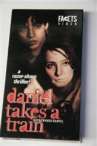 1049 Girl, The	No	Directed by Marta Meszaros.1053 Hanussen	No	Directed by Istvan Szabo.1968	89 min1989	117 min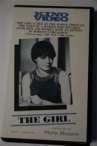 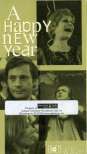 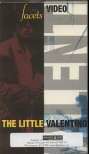 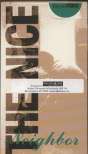 1111 Nobody's Daughter	No	Directed by Laszlo Ranody1976	90 min1122 Priceless Day, A	No	Directed by Peter Gothar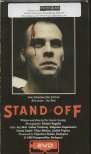 1142 Sunday Daughters	No	Directed by Janosz Rozsa.1980	87 min1989	100 min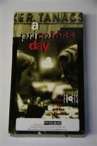 1154 Valami Amerika	No	Directed by Gábor Herendi2002	115 min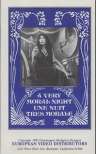 1267 Moszkva tér	Yes	Directed by Ferenc Török1268 Kontroll	No	Directed by Nimród Antal2001	88 min2003	105 min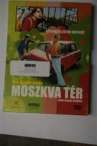 1293 Songs of Hungary	Yes Mary Goetze, Jay Fern, Erzsebet GaalGlobal Voices in Song20021294 Songs of Hungary	Yes Mary Goetze, Jay Fern, Erzsebet GaalGlobal Voices in Song20021295 Songs of Hungary	Yes Mary Goetze, Jay Fern, Erzsebet GaalGlobal Voices in Song20021296 Songs of Hungary	Yes Mary Goetze, Jay Fern, Erzsebet GaalGlobal Voices in Song20021297 Songs of Hungary	Yes Mary Goetze, Jay Fern, Erzsebet GaalGlobal Voices in Song20021298 Songs of Hungary	Yes Mary Goetze, Jay Fern, Erzsebet GaalGlobal Voices in Song2002